Bedford International GamesBedford Stadium, Bedford, GBR 31.5400 B400 B400 B400 B400 B400 B400 B400 B400 B400 B400 B400 B400 B400 B400 B400 B400 B400 B400 B400 B400 B400 B400 B400 B400 BPosPerfNameAGAgeDOBCoachClubSBPB153.34Catherine ReidPBU20W1721.04.98Di ShimellManx53.3453.34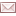 253.91Lily BeckfordPBU20W1711.08.97Christine BowmakerShaftesbury Barnet53.9153.91354.82Hannah WilliamsPBU20W1723.04.98Colin GaynorHerts Phoenix54.8254.82455.04Diane RamsaySBU23W2215.02.93Brian DoyleVictoria Park City of Glasgow/Strathclyde Uni/Team55.0453.61555.22Rachel DickensSBU23W2028.10.94John BlackieBlackheath & Bromley/Reading Uni55.2254.13655.89Loren BleakenU23W1903.09.95Malcolm ArnoldBirchfield H54.9853.96757.26Rebecca WilliamsSENW2618.03.89Elwyn JarrettSwansea/Birmingham Uni57.1955.07400 A400 A400 A400 A400 A400 A400 A400 A400 A400 A400 A400 A400 A400 A400 A400 A400 A400 A400 A400 A400 A400 A400 A400 A400 APosPerfNameAGAgeDOBCoachClubSBPB153.51Jodie WilliamsSBU23W2128.09.93Christine BowmakerHerts Phoenix53.5152.55254.31Cheriece HyltonU20W1819.12.96John BlackieBlackheath & Bromley53.9153.54354.55Amy AllcockU23W2124.08.93Nick DakinAldershot, Farnham & District/Loughborough Student53.1952.83454.68Laura MaddoxSENW2513.05.90Colin BovellSwansea/Nottingham Trent Uni52.3252.32555.06Emma PullenSENW2506.08.89Nick DakinCardiff/Loughborough Students54.6552.92655.33Sabrina BakareSBU20W1914.05.96Jane DixonShaftesbury Barnet/Loughborough Students55.3352.77755.41Tara NORUMSENWNOR